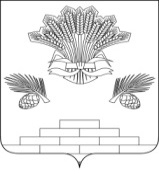 АДМИНИСТРАЦИЯ ЯШКИНСКОГО МУНИЦИПАЛЬНОГО РАЙОНАПОСТАНОВЛЕНИЕот «29» декабря 2021г. № 1336-п                                                               Яшкинский муниципальный округО предоставлении земельного участка в постоянное (бессрочное) пользование 	Рассмотрев заявление директора МБУ ДО «Детско-Юношеская спортивная школа» Литвиновой Ю. А.  о предоставлении земельного участка без проведения торгов и представленные документы, руководствуясь ст. 39.2, 39.9 Земельного кодекса Российской Федерации, нормами Федерального закона от 25.10.2001 № 137-ФЗ «О введении в действие Земельного кодекса Российской Федерации», Уставом Яшкинского муниципального округа, администрация Яшкинского муниципального округа постановляет: 1. Предоставить в постоянное (бессрочное) пользование муниципальному бюджетному учреждению дополнительного образования «Детско – Юношеская спортивная школа Яшкинского муниципального округа» (ИНН 4247003001; КПП 424601001; ОГРН 1024202291805) земельный участок из земель категории «Земли населённых пунктов», с кадастровым номером 42:19:0302014:753, площадью 23987 кв. м, расположенного по адресу: Кемеровская область, р – н Яшкинский, пгт.  Яшкино, ул. Суворова, земельный участок 5б,  с видом разрешенного использования - «Под стадион, обустройство спортивных площадок, спорт». 2. МБУ ДО «Детско-Юношеская спортивная школа» обеспечить государственную регистрацию права постоянного (бессрочного) пользования земельным участком в соответствии с Федеральным законом от 13.07.2015 № 218-ФЗ «О государственной регистрации недвижимости». 3. Контроль за исполнением данного постановления возложить на и. о. начальника МКУ «Управление имущественных отношений» - заместителя главы Яшкинского муниципального округа И. В. Роот.4. Настоящее постановление вступает в силу с момента подписания.Глава Яшкинскогомуниципального   округа                                                                     Е. М. Курапов